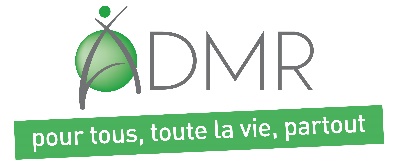 Premier réseau associatif français de proximité, l'ADMR est la référence du service à la personne depuis près de 70 ans. Par conviction et engagement, le quotidien de nos clients est notre métier. A l’ADMR, nous sommes reconnus pour nos compétences et notre expérience dans les pôles d’activités et services :ENFANCE ET PARENTALITEACCOMPAGNEMENT DU HANDICAPENTRETIEN DE LA MAISONSERVICES ET SOINS AUX SENIORS46 associations - 1 SSIAD – 1 Centre de Santé Polyvalent sur le département de la VienneLa Fédération ADMR de la Vienne recrute : Intitulé posteune Technicienne en intervention sociale et familiale H/F.Conditions contractuellesCDD de 10 mois à pourvoir au 01/09/2022Temps plein ou temps partielCoefficient 363 de la CCB, soit 1996.50 € brut mensuel + Rémunération selon diplômeStatut salariéInterventions au Sud-Ouest du département de la VienneVéhicule de service mis à disposition.Situation du poste dans l’organisationPôle enfance et parentalitéExerce sous la responsabilité d’un supérieur hiérarchique : chef de PôleFinalitéVous travaillez au sein d'une équipe et vous collaborez avec d'autres travailleurs sociaux. Vous participez au maintien de la famille dans son environnement.Vous serez également amené à intervenir auprès de jeunes adultes handicapés.Missions principalesEn lien avec les familles :Apporter un soutien éducatif, technique et psychologique dans les actes de la vie quotidienne,Mener une action sociale préventive et réparatrice,Accompagner les familles pour qu'elles retrouvent leur autonomie afin d'éviter des interventions plus lourdes, voire des placements en institutions,Favoriser l'insertion des personnes et le maintien dans leur environnement,Collaborer avec d'autres travailleurs sociaux et animer éventuellement un groupe.En lien avec les jeunes adultes handicapés :Accompagner les familles avec un enfant porteur de handicap dans l’acceptation, l’éducation et les démarches administratives, Accompagner l’enfant en situation de handicap au titre du répit parental, Collaborer avec travailleurs sociaux, alerter sur les difficultés rencontrées et rendre compte des progrès vers l’autonomie de chacun.Profil recherchéCompétencesTitulaire du Diplôme de Technicienne de l'Intervention Sociale et Familiale, de Moniteur Éducateur, du BTS ESF, de Conseiller en économie Sociale et Familiale une, ou de licence professionnelle en accompagnement social Capacité à s'adapter à des situations diverses et difficiles,Sens du dialogue, sens de la discrétion Esprit d’observation et d’analyse,Contact facile avec les adultes et les enfants,Goût du travail en équipe,Aptitude pour exercer les tâches de vie quotidienne. CandidatureMerci de nous adresser votre candidature (CV et lettre de motivation) à l’adresse suivante : Fédération ADMR - ZAC du Téléport - 6-8 boulevard Pierre et Marie Curie - CS 30206 - 
86962 FUTUROSCOPE CedexOurecrutement86@admr.org - www.fede86.admr.org